INDI STRONGER COMMUNITIES PROGRAMME ROUND 6 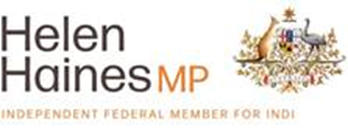 Expression of interestOrganisation information Primary contact detailsProject information Local governing bodies onlyProject descriptionWhat are the key project activities and outcomes?Project benefitsExplain how your project supports and encourages local community participation and delivers social benefits to the local community?You may attach additional pages if required.Final Checklist – please refer to the Stronger Communities Programme Round 6 Grant guidelines.Organisation name  Are you applying as a sponsor on behalf of an unincorporated organisationY/NY/NOrganisation street addressOrganisation postal addressABNWhat type of entity are you?Local governing body Y/NWhat type of entity are you?Incorporated not-for-profit organisationY/NAre you a trustee on behalf of a trust?If yes, provide both the Trust and the Trustee’s ABNY/NY/NAre you a trustee on behalf of a trust?If yes, provide both the Trust and the Trustee’s ABNTrustee ABN:Trustee ABN:Are you a trustee on behalf of a trust?If yes, provide both the Trust and the Trustee’s ABNTrust ABN:Trust ABN:Are you a charity registered with Australian Charities and Not-for-profits Commission (ACNC)Y/NY/NAre you registered for GST?Y/NY/NNamePosition in organisationEmail Telephone Mobile Project titleProject site addressTotal cost of projectGrant funding sought(Min $2500 - $20,000 Max)Type of projectSmall capital works Y/NType of projectCapital expenditureY/NType of projectBothY/NDo you have the appropriate consent and approvals to undertake the project?Y/NPlease identify:Y/NPlease identify:Will the project be completed by 31 December 2021?Y/NY/NDo you have $ for $ matched funding?Is your organisation eligible to receive to this fundingY/NAre the project activities eligible for fundingY/NI declare that the details provided above, to the best of my knowledge, are true and correct.…………………………………………………………………………………………………………(Signature)……………………(Date)